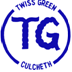 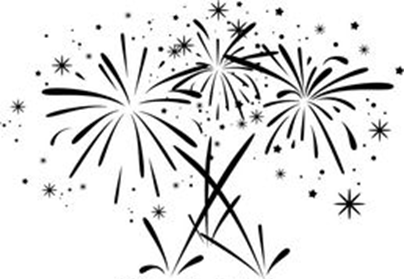 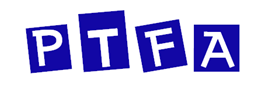 DRESS DOWN DAY FOR THE MUSICAL FIREWORK EXTRAVAGANZA FRIDAY 2nd NOVEMBER 2018Dear ParentsThe musical firework extravaganza is now a few weeks away.  This is a reminder to put the date in your diary and that we still need a huge number of volunteers to ensure a successful event.  The children will be able to come to school on Friday 19th October 2018 in their own clothes in exchange for a £1.00 forfeit per child.  The £1.00 will go towards the PTFA, to enhance the education of the children in the school.Also after the success of previous years we would like to hold another competition to find the best firework picture.  The lucky winners, one from Infants and one from Juniors will start the firework display on the night at school.Please send in your picture on the attached piece of paper and return it to the PTFA basket on the first day back after half term, Monday 29th October 2018.Please do not forget to order your tickets in advance, or alternatively they can be purchased from various shops within the village including, Forget-Me-Not toy and Book shop, Barber 48, Spotless Cleaners, Poyntons, Culcheth Newsagents, Le Brunch and The Olive Tree Delicatessen As well as the Raj providing snacks for sale on the night, they are also offering a free starter with every main meal bought on production of a Twiss Green PTFA fireworks ticket on 2nd November 2018. If you are able to volunteer, please contact me as soon as possible, Joanne Wilkinson 07999499913 or email twissgreenptfa1@gmail.com .MANY THANKS FOR ALL YOUR SUPPORTWE LOOK FORWARD TO SEEING YOU THERE!!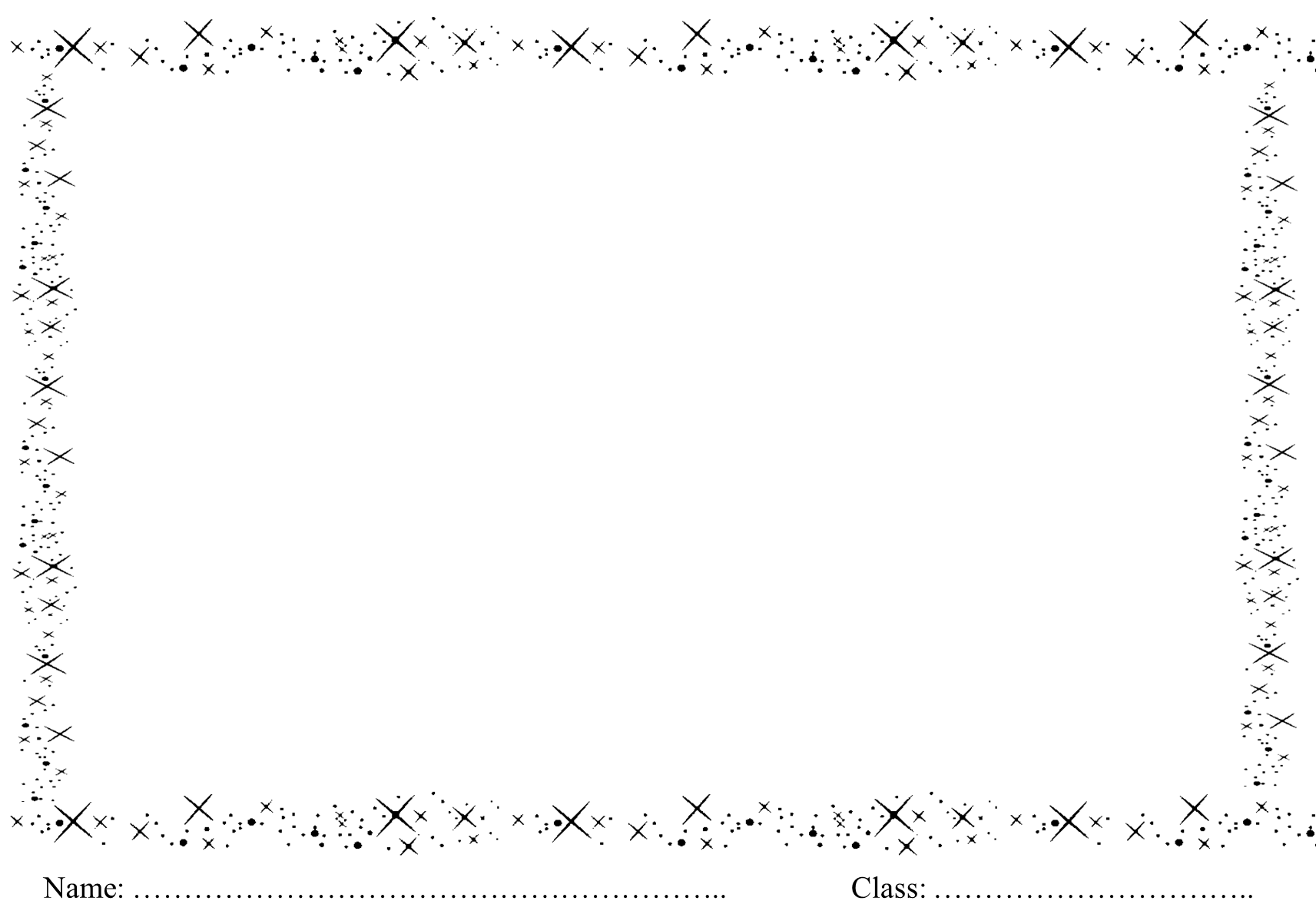 